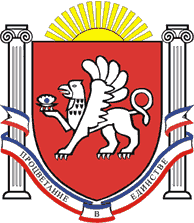 РЕСПУБЛИКА КРЫМРАЗДОЛЬНЕНСКИЙ РАЙОНАДМИНИСТРАЦИЯ  КОВЫЛЬНОВСКОГО  СЕЛЬСКОГО ПОСЕЛЕНИЯ       ПОСТАНОВЛЕНИЕ17 декабря   2020 г.                        с. Ковыльное                                        №  278Об утверждении муниципальной целевой Программы «Поддержка и развитие малого и среднего предпринимательства на территории Ковыльновского сельского поселения Раздольненского района Республики Крым на 2021 - 2023 годы»В соответствии с Федеральным Законом от 06.10.2003 № 131-ФЗ «Об общих принципах организации местного самоуправления в Российской Федерации», Федеральным Законом от 24.07.2007 № 209-ФЗ «О развитии малого и среднего предпринимательства в Российской Федерации» (с изменениями), Федеральным Законом от 22.07.2008 № 159-ФЗ «Об особенностях отчуждения недвижимого имущества, находящегося в собственности и арендуемого субъектами малого и среднего предпринимательства, и о внесении изменений в отдельные законодательные акты Российской Федерации», Законом Республики Крым от 17.07.2014 № 30-ЗРК «О развитии малого и среднего предпринимательства в Республике Крым»,  Уставом муниципального образования Ковыльновское сельское поселение Раздольненского района Республики Крым и в целях развития малого и среднего предпринимательства на территории Ковыльновского сельского поселения Раздольненского района Республики Крым, создания благоприятной среды для развития малого и среднего бизнеса                                              ПОСТАНОВЛЯЮ:1.Утвердить муниципальную целевую Программу «Поддержка и развитие малого и среднего предпринимательства на территории Ковыльновского сельского поселения Раздольненского района Республики Крым на 2021 - 2023 годы» (приложение ).2. Обнародовать настоящее постановление на информационных стендах населенных пунктов Ковыльновского сельского поселения и на официальном сайте Администрации Ковыльновского сельского поселения в сети Интернет (http://kovilnovskoe-sp.ru/).3. Настоящее постановление вступает в силу с момента официального обнародования. 4. Контроль за выполнением настоящего постановления оставляю за собой.Председатель Ковыльновского сельскогосовета - глава Администрации   Ковыльновского сельского поселения                            	Ю.Н. Михайленко                                                                             Приложение                                                                             к постановлению Администрации                                                                             Ковыльновского сельского поселения                                                                            от 17.12.2020г.  № 278ПРОГРАММА«Поддержка и развитие малого и среднего предпринимательствана территории Ковыльновского сельского поселения Раздольненского района Республики Крым на 2021 - 2023 годы»ПАСПОРТ ПРОГРАММЫ1. ВведениеПрограмма «Поддержка и развитие малого и среднего предпринимательства    на территории Ковыльновского сельского поселения Раздольненского района Республики Крым на 2021 - 2023 годы» (далее -Программа) разработана в соответствии с- Федеральным Законом Российской Федерации от 06.10.2003г. № 131- ФЗ «Об общих принципах организации местного самоуправления в Российской Федерации»;- Федеральным Законом Российской Федерации от 24.07.2007г. № 209- ФЗ «О развитии малого и среднего предпринимательства в Российской Федерации» (с изменениями);- Федеральным Законом Российской Федерации от 22.07.2008г. № 159 - ФЗ «Об особенностях отчуждения недвижимого имущества, находящегося в собственности и арендуемого субъектами малого и среднего предпринимательства, и о внесении изменений в отдельные законодательные акты Российской»;- Законом Республики Крым № 30 от 17.07.2014 г. «О развитии малого и среднего предпринимательства в Республике Крым»;- Законом Республики Крым № 32 от 17.07.2014 г. «Об уполномоченном по защите прав предпринимателей в Республике Крым».2. Общие положения Муниципальная программа «Поддержка и развитие малого и среднего предпринимательства    на территории Ковыльновского сельского поселения Раздольненского района Республики Крым на 2021 - 2023 годы» разработана Администрацией Ковыльновского сельского поселения. Малое и среднее предпринимательство - неотъемлемый элемент современной системы хозяйствования, основа формирования среднего класса - гаранта политической стабильности социально ориентированной рыночной экономики. Успешное развитие малого и среднего предпринимательства возможно лишь при наличии благоприятных социальных, экономических, правовых и других условий, на обеспечение которых ориентирована данная Программа.            Объектом Программы являются субъекты малого и среднего предпринимательства – юридические лица и индивидуальные предприниматели, а также физические лица, не являющиеся индивидуальными предпринимателями и применяющие специальный налоговый режим «Налог на профессиональный доход».           Предмет регулирования - оказание муниципальной поддержки субъектам малого и среднего предпринимательства. Сфера действия Программы – муниципальная поддержка субъектов малого и среднего предпринимательства Администрацией Ковыльновского сельского поселения.Субъекты малого и среднего предпринимательства:- потребительские кооперативы и коммерческие организации (за исключением государственных и муниципальных унитарных предприятий), индивидуальные предприниматели, крестьянские (фермерские) хозяйства, зарегистрированные и осуществляющие деятельность на территории Ковыльновского сельского поселения;- физические лица, не являющиеся индивидуальными предпринимателями и применяющие специальный налоговый режим «Налог на профессиональный доход».Муниципальная поддержка малого и среднего предпринимательства Администрацией Ковыльновского сельского поселения - деятельность органов местного самоуправления поселения, направленная на реализацию комплекса мер имущественного, организационного характера по созданию благоприятных условий для ведения предпринимательской деятельности на территории Ковыльновского сельского поселения.3. Содержание проблемы, обоснование необходимости ее решения программным методомЗначение малого предпринимательства для развития современной экономики России и Крыма трудно переоценить, поскольку именно оно призвано поддерживать здоровую конкурентную среду и препятствовать монополизации рынка. Отличительной особенностью малого бизнеса является его доступность как сферы деятельности для широкого круга людей, которая обусловлена тем, что его функционирование не предполагает крупных финансовых вложений, не требует больших материальных и трудовых ресурсов. В связи с этим одним из приоритетных направлений экономической политики должно стать создание эффективной системы комплексной поддержки малого предпринимательства. Внимание органов государственной власти к бизнесу обусловлено современными темпами развития экономики России, необходимостью наращивания экономического потенциала, перехода на инновационный путь развития экономики. При этом основными наиболее отрицательно влияющими на развитие предпринимательства проблемами, которые приходится преодолевать представителям малого и среднего бизнеса, являются:- недостаток у субъектов малого и среднего предпринимательства начального капитала и оборотных средств;- отсутствие действующих механизмов микрофинансирования малых предприятий;- ограниченные возможности аренды земельных участков и производственных площадей для субъектов малого и среднего предпринимательства;- неразвитость системы информационного обеспечения малого и среднего предпринимательства;- отсутствие надежной социальной защищенности и безопасности предпринимателей;- нехватка квалифицированных кадров.На пути развития малого и среднего предпринимательства продолжают существовать неоправданные административные барьеры, особенно при регистрации предприятий, лицензировании видов деятельности, сертификации продукции, выделении производственных и торговых помещений, земельных участков, осуществлении контролирующими организациями контрольно- ревизионных функций. У малого и среднего предпринимательства слабая производственно- техническая и ресурсная база. Сдерживают развитие предпринимательской деятельности высокие цены на энергоресурсы и коммунальные услуги, отсутствие доступной деловой информации о состоянии рынка, ресурсах, государственных и муниципальных заказах, нормативных правовых актах.У предпринимателей недостает навыков ведения бизнеса, опыта управления, юридических, экономических знаний для более эффективного саморазвития бизнеса. Низкий уровень самоорганизации малого бизнеса, слабая общественная активность большинства предпринимателей, их разобщенность - существенные проблемы, негативно сказывающиеся на развитии малого и среднего предпринимательства. Неустойчивое финансовое положение ряда малых предприятий связано с неспособностью некоторых из них адаптироваться к рыночным изменениям, наладить эффективные связи с потребителями продукции и услуг. Существующие трудности не разрушают малое и среднее предпринимательство, но предприниматели при преодолении их несут значительные организационные, моральные и финансовые издержки. Согласно действующему законодательству к полномочиям органов местного самоуправления по вопросам развития малого и среднего предпринимательства относится создание условий для развития малого и среднего предпринимательства, в том числе:1) формирование и осуществление муниципальных программ развития субъектов малого и среднего предпринимательства с учетом национальных и местных социально-экономических, экологических, культурных и других особенностей;2) анализ финансовых, экономических, социальных и иных показателей развития малого и среднего предпринимательства и эффективности применения мер по его развитию, прогноз развития малого и среднего предпринимательства на территориях муниципальных образований;3) формирование инфраструктуры поддержки субъектов малого и среднего предпринимательства на территориях муниципальных образований и обеспечение ее деятельности;4) содействие деятельности некоммерческих организаций, выражающих интересы субъектов малого и среднего предпринимательства, и структурных подразделений указанных организаций;5) образование координационных или совещательных и консультативных органов в области развития малого и среднего предпринимательства органами местного самоуправления. Предлагаемая Программа разработана также с целью реализации полномочий органов местного самоуправления  Ковыльновского сельского поселения по вопросам развития малого и среднего предпринимательства. Для развития отдельных отраслей экономики у субъектов малого и среднего предпринимательства имеется большой потенциал.Однако, несмотря на положительные тенденции малого предпринимательства в сельском поселении, оно продолжает сталкиваться с проблемами, среди которых наиболее актуальными на сегодняшний момент являются отсутствие стартового капитала и знаний для успешного начала предпринимательской деятельности, а также средств на ее развитие.Сдерживающим фактором развития малого предпринимательства является также несовершенство системы обеспечения кредитами, сложность при оформлении земельных и имущественных отношений. С целью формирования условий для развития малого предпринимательства необходимо объединение усилий и согласованные действия между органами государственной власти и органами местного самоуправления муниципального образования, организациями поддержки малого предпринимательства, общественными объединениями и некоммерческими организациями предпринимателей, субъектами малого предпринимательства. Результатом взаимодействия должно стать развитие нормативно-правовой базы поддержки малого предпринимательства, финансовых механизмов и механизмов имущественной поддержки малого предпринимательства. Практика показывает, что существующие в экономике проблемы, в том числе в малом и среднем предпринимательстве, наиболее эффективно решаются программными методами, поскольку комплексный подход позволяет обеспечить наиболее рациональную концентрацию финансовых, материальных, трудовых и прочих ресурсов в приоритетных направлениях. Реализация мероприятий по развитию малого и среднего предпринимательства на территории Ковыльновского сельского поселения предусматривает, что главной задачей его развития является оказание методической и информационной помощи для получения государственной поддержки малыми и средними предпринимателями поселения по действующим в Республике Крым государственным Программам.Программно-целевой подход направлен на решение ключевых проблем развития малого и среднего предпринимательства путем реализации следующих мероприятий:- оказание методической помощи в подготовке документации для получения средств государственной поддержки;- предоставление грантов начинающим субъектам малого предпринимательства на создание собственного бизнеса;- организация и проведение семинаров и «круглых столов» по основным проблемам и механизмам решения проблем;- организация работ по максимальному привлечению субъектов к поставке товаров (работ, услуг) для муниципальных нужд;- содействие развитию молодежного предпринимательства;- формирование положительного имиджа малого и среднего предпринимательства. Реализация указанных мероприятий позволит повысить уровень развития малого и среднего предпринимательства, который будет соответствовать требованиям перехода к современному развитию предпринимательства в Республике Крым.Поскольку обеспечение эффективной реализации стратегических направлений решающим образом определяет результат развития малого и среднего предпринимательства, органам местного самоуправления Ковыльновского  сельского поселения необходимо сосредоточить свои усилия на решении следующих задач:- полное и оперативное информирование не только субъектов малого и среднего предпринимательства, но также всех заинтересованных сторон о перспективных планах и программах, практических мерах и шагах, предпринимаемых Правительством Республики Крым в данной сфере;- обеспечение открытости органов местного самоуправления Ковыльновского сельского поселения для активного обсуждения готовящихся проектов нормативных правовых актов, регулирующих деятельность субъектов малого и среднего предпринимательства, и возможных последствиях их применения с представителями малого и среднего предпринимательства, общественных организаций, средств массовой информации и т.д.;- обеспечение активного и эффективного сотрудничества органов местного самоуправления, исполнительных органов государственной власти и представителей малого и среднего предпринимательства в интересах развития Ковыльновского сельского поселения. Развитие малого предпринимательства – это вложение в будущее благополучия сельского поселения. Именно малый бизнес должен создавать стратегическую стабильность поселения, обеспечивая налоговые поступления. Администрация Ковыльновского сельского поселения считает своей задачей продвижение инициатив федерального центра, Правительства Республики Крым в сфере поддержки и развития малого и среднего бизнеса на муниципальном уровне, а также формирование муниципальной политики сельского поселения в области поддержки малого и среднего бизнеса. Принятие Программы позволит решать задачи в области поддержки и развития малого и среднего предпринимательства на территории Ковыльновского сельского поселения на более качественном уровне.4. Основные цели и задачиОсновной целью Программы является создание благоприятных условий для ведения предпринимательской деятельности на территории Ковыльновского сельского поселения. Для достижения, поставленной цели Программы должны решаться следующие задачи:- информационное и консультационное обеспечение субъектов малого и среднего предпринимательства;- методическое обеспечение субъектов малого и среднего предпринимательства;- трудоустройство безработных жителей Ковыльновского сельского поселения на предприятиях и в организациях субъектов малого и среднего предпринимательства;- формирование положительного имиджа субъектов малого и среднего предпринимательства Ковыльновского сельского поселения;- укрепление позиций в бизнесе субъектов малого и среднего предпринимательства;- формирование инфраструктуры поддержки субъектов малого и среднего предпринимательства.5. Срок реализации ПрограммыРеализация Программы рассчитана на 2021 - 2023 годы.6. Система программных мероприятийПрограммой предусмотрены мероприятия, направленные на муниципальную поддержку и развитие малого и среднего предпринимательства на территории Ковыльновского сельского поселения, по следующим основным направлениям:- информационная и консультационная поддержка;- устранение административных барьеров;- формирование инфраструктуры поддержки субъектов малого и среднего предпринимательства.Перечень мероприятий, предусмотренных к реализации в рамках Программы, планируемые показатели результатов их выполнения, исполнители, сроки исполнения, источники финансирования представлены в приложении.7. Ресурсное обеспечение ПрограммыФинансирование программы из бюджета муниципального образования Ковыльновское сельское поселение не требуется.Перечень мероприятий, предусмотренных Программой, может корректироваться постановлением председателя Ковыльновского сельского совета - главой Администрации Ковыльновского сельского поселения.8. Механизм реализации ПрограммыРеализация мероприятий, определенных настоящей Программой, осуществляется разработчиком Программы - Администрацией Ковыльновского сельского поселения.В ходе реализации Программы основной разработчик организует оперативное взаимодействие отдельных исполнителей.Заказчик Программы уточняет мероприятия и при необходимости внесения изменений в Программу организует работу в установленном порядке.9. Контроль реализации ПрограммыЗаказчик Программы контролирует исполнение мероприятий Программы. Исполнители Программы представляют информацию о ходе реализации Программы в Администрацию Ковыльновского сельского поселения.10. Ожидаемые результаты выполнения Программы Реализация программных мероприятий, связанных с оказанием муниципальной поддержки субъектам малого предпринимательства в виде информационного, консультационного, методического обеспечения позволит увеличить количество хозяйствующих субъектов; увеличить число работающих на предприятиях Ковыльновского сельского поселения, будет способствовать снижению уровня безработицы, позволит увеличить налоговые поступления в бюджет Ковыльновского сельского поселения, повысить занятость, само занятость, доходы и уровень жизни населения Ковыльновского сельского поселения. Позволит также сформировать положительный имидж малого и среднего предпринимательства Ковыльновского сельского поселения и развить деловые взаимоотношения между субъектами малого и среднего предпринимательства и органами местного самоуправления Ковыльновского сельского поселения. Приложение 1 к муниципальной программе«Поддержка и развитие малого и среднего предпринимательства    на территории Ковыльновского сельского поселения Раздольненского района Республики Крым на 2021 - 2023 годы»МЕРОПРИЯТИЯ По реализации муниципальной программы «Поддержка и развитие малого и среднего предпринимательства    на территории Ковыльновского сельского поселения Раздольненского района Республики Крым на 2021 - 2023 годы» Приложение 2 к муниципальной программе«Поддержка и развитие малого и среднего предпринимательства    на территории Ковыльновского сельского поселения Раздольненского района Республики Крым на 2021 - 2023 годы»ПОРЯДОКпредоставления муниципальной преференции в части передачи имущества, находящегося в муниципальной собственности муниципального образования Ковыльновское сельское поселение Раздольненского района Республики Крым1. Общие положения1.1. Настоящий Порядок определяет процедуру, условия, критерии предоставления муниципальной преференции в части передачи имущества, находящегося в муниципальной собственности муниципального образования  Ковыльновское сельское поселение Раздольненского района	Республики	 Крым включенного в Перечень муниципального имущества муниципального образования Ковыльновское сельское поселение Раздольненского района Республики Крым (далее - Перечень), субъектам малого и среднего предпринимательства (далее - субъекты МСП).1.2.	Оказание	имущественной	поддержки	субъектам	МСП осуществляется	Администрацией	Ковыльновского сельского поселения  (далее – Администрация) в виде предоставления муниципальной преференции по передаче в аренду муниципального имущества - нежилых помещений, без проведения торгов (далее – Муниципальная преференция).Муниципальная	преференция	предоставляется	на	основании постановления Администрации по решению Комиссии по вопросам предоставления муниципальной преференции (далее -Комиссия).1.3. Получателями муниципальной преференции являются субъекты МСП	–	юридические	лица,	зарегистрированные	на	территории Ковыльновского сельского поселения Раздольненского района Республики Крым и осуществляющие деятельность на территории Ковыльновского сельского поселения.1.4. Муниципальное имущество, включенное в перечень, не подлежит отчуждению в частную собственность, в том числе в собственность субъектов МСП, арендующих это имущество, а также запрещается переуступка права пользования или владения им по любым видам договоров (сделок), передача прав пользования им в залог и внесение прав пользования таким	имуществом	в	уставный	капитал	любых	других	субъектов хозяйственной деятельности.1.5.	Муниципальное	имущество,	включенное	в	Перечень, предоставляется в аренду субъектам МСП на срок не менее чем 5 (пять) лет. Срок договора аренды может быть уменьшен на основании заявления поданного до заключения такого договора субъектом МСП.1.6.	Субъект	МСП	может	обратиться	за	предоставлением Муниципальной преференции 1 раз в текущем финансовом году.2. Порядок подготовки и ведения  Перечня2.1.	Перечень разрабатывается и	утверждается постановлением Администрации Ковыльновского сельского поселения Раздольненского района Республики Крым.2.2. Имущество, включаемое в Перечень, должно отвечать следующим требованиям:- находиться в муниципальной собственности;-	быть	свободным	от	прав	третьих	лиц	(за	исключением имущественных прав субъектов МСП).2.3. Муниципальное имущество, включенное в Перечень, может быть использовано только в целях предоставления его во владение или пользование субъектам МСП.2.4. Перечень подлежит официальному опубликованию на официальном сайте Администрации Ковыльновского сельского поселения Раздольненского района Республики Крым в течение 10 календарных дней со дня утверждения Перечня. Администрация обеспечивает контроль за размещением Перечня и его обновлением на официальном сайте.2.5. Все изменения и дополнения в Перечень вносятся Администрацией и утверждаются Постановлением.2.6. Муниципальное имущество, включенное в Перечень, должно использоваться	по	целевому	назначению.	При	установлении	факта использования выше указанного муниципального имущества не по целевому назначению или с нарушением запретов, установленных действующим законодательством     Российской     Федерации,     Администрация         вправе обратиться в суд с требованием о прекращении прав владения или пользования субъектами МСП предоставленным таким субъектам МСП муниципального имущества.3. Порядок, условия и критерии предоставления муниципальной преференции, заключение договора аренды3.1. Муниципальная преференция предоставляется субъектам МСП на следующих условиях:1) регистрация и осуществление деятельности субъекта МСП на территории  Ковыльновского сельского поселения;2) использование муниципального имущества, предоставляемого без торгов субъекту МСП, исключительно по целевому назначению;Субъект МСП не должен:- находиться в стадии реорганизации, ликвидации или банкротства в соответствии с законодательством Российской Федерации;- иметь задолженность по налоговым и неналоговым платежам в бюджеты всех уровней и во внебюджетные фонды;- иметь задолженность по платежам за аренду муниципального имущества;- иметь просроченную задолженность по заработной плате.Муниципальная	преференция	не	может	быть	предоставлена следующим субъектам МСП:-	являющимся	кредитными	организациями,	страховыми организациями,	инвестиционными        фондами,	негосударственными пенсионными фондами, профессиональными участниками рынка ценных бумаг, ломбардами;- являющимся участниками соглашения о разделе продукции;- осуществляющим предпринимательскую деятельность в сфере игрового бизнеса;-	являющимся	в	порядке,	установленном	законодательством Российской Федерации о валютном регулировании и валютном контроле, нерезидентами	Российской	Федерации,	за	исключением	случаев, предусмотренных международными договорами Российской Федерации;- осуществляющим производство и реализацию подакцизных товаров, а также добычу и реализацию полезных ископаемых, за исключением общераспространенных полезных ископаемых;Заявления о предоставлении Муниципальной преференции субъектам МСП, относящимся к любой из указанных в настоящем пункте категорий, возвращаются Администрацией без рассмотрения.3.2. Приоритетными видами деятельности субъектов МСП являются: - производство изделий народных промыслов;- производство и переработка сельскохозяйственной продукции; - производство промышленной продукции;- организация работы социального магазина;-организация	торговли	сельскохозяйственной	продукцией собственного производства;- развитие курортной сферы.3.3. К критериям, обеспечивающим равный доступ субъектов МСП к по- лучению муниципальной преференции, относятся:- осуществление субъектами МСП приоритетных видов деятельности, установленных пунктом 3.2. настоящего Порядка;- при наличии бизнес-плана;- трудоустройство 5 (пяти) и более наемных работников; - участие в социальных проектах сельских поселений;- капитальное вложение в развитие бизнеса.3.4. В предоставлении Муниципальной преференции должно быть отказано в случае, если:- не представлены документы, определенные настоящим Порядком, или представлены недостоверные сведения и документы;- не выполнены условия оказания имущественной поддержки;- ранее в отношении заявителя – субъекта МСП было принято решение об оказании аналогичной поддержки, и срок ее оказания не истек;- с момента признания субъекта МСП, допустившим нарушение порядка и условий оказания имущественной поддержки, в том числе не обеспечившим целевого использования муниципального имущества.3.5.Субъекты МСП, соответствующие требованиям, указанным в п. 3.1.-3.3. настоящего Порядка,	заинтересованные в получении Муниципальной преференции, представляют в Администрацию заявление о предоставлении Муниципальной преференции (Приложение 1 к Порядку).К заявлению прилагаются следующие документы: 1) юридические лица:- копии учредительных документов со всеми изменениями и дополнениями, если таковые имелись, заверенные в установленном законодательством порядке;-	заверенная	копия	документа,	подтверждающего	полномочия руководителя предприятия (организации);-	копию	документа,	подтверждающего	полномочия	лица	на осуществление действий от имени субъекта МСП, в том числе на предоставление и подписание документов;- бухгалтерский баланс по состоянию на последнюю отчетную дату, предшествующую дате подачи заявления;- выписку из Единого государственного реестра юридических лиц; -справку о составе участников, доле их участия в уставном (складочном) капитале (паевом фонде) юридического лица, подписанную руководителем юридического лица;-	сведения	о	среднесписочной	численности	работников	за предшествующий       календарный	год       по	форме,       утвержденной законодательством, с отметкой о принятии налоговым органом;- копию налоговой декларации по состоянию на последнюю отчетную дату, предшествующую дате подачи заявления;- подписанная заявителем опись представляемых документов в 2 экземплярах;2) индивидуальными предпринимателями:- копия свидетельства о внесении сведений в Единый государственный реестр индивидуальных предпринимателей (заверенная подписью и печатью индивидуального предпринимателя);- копию документа, удостоверяющего личность индивидуального предпринимателя;-	копию	документа,	подтверждающего	полномочия	лица	на осуществление действий от имени субъекта МСП, в том числе на предоставление и подписание документов;- выписку из Единого государственного реестра индивидуальных предпринимателей;-	сведения	о	среднесписочной	численности	работников	за предшествующий       календарный	год       по	форме,       утвержденной законодательством, с отметкой о принятии налоговым органом;- копию налоговой декларации по состоянию на последнюю отчетную дату, предшествующую дате подачи заявления.- подписанная заявителем опись представляемых документов в 2 экземплярах.3.6. В отношении объектов имущества, закрепленных на праве хозяйственного	ведения	(праве	оперативного	управления)	за муниципальными         унитарными         предприятиями,         муниципальными учреждениями, соответствующие муниципальные унитарные предприятия, муниципальные учреждения обращаются в Администрацию со следующими документами:1) заявление об оказании имущественной поддержки субъекту МСП, за- интересованному в использовании муниципального имущества, с указанием срока, целевого назначения использования имущества, его балансовой стоимости;2) документы в отношении субъекта МСП, указанные в пункте 3.5 настоящего Порядка.3.7. Администрация в течение 3-х рабочих дней со дня поступления заявления рассматривает представленные документы на предмет их соответствия перечню документов, указанному в п. 3.5 Порядка и направляет в Комиссию уведомление о поступивших заявлениях с указанием даты поступления, места и времени ознакомления с полным пакетом документов.В случаях представления субъектом МСП неполного комплекта документов или несоответствия субъекта МСП условиям, указанным в пунктах 3.1- 3.3 Порядка, Администрация в течение 3-х дней с момента поступления заявления возвращает документы и письменно извещает субъекта МСП об отклонении заявления с указанием причин отклонения.3.8. Заявление и пакет документов субъектов МСП, соответствующих условиям,	указанным	в	пунктах	3.1-	3.3	настоящего	Порядка, рассматриваются Комиссией на предмет соответствия субъекта МСП условиям, указанным в настоящем Порядке, а также осуществляется оценка документов.     Заседания     Комиссии     проводятся     по	мере	поступления заявлений.3.9. Субъект МСП вправе отозвать свое заявление и отказаться от предоставления муниципальной преференции как до рассмотрения заявления и заключения договора аренды, так и после рассмотрения заявления и заключения договора аренды.3.10. Документы субъектов МСП, не соответствующих условиям, указанным в настоящем Порядке, отклоняются и возвращаются. В случае решения Комиссии об отклонении заявления, субъект МСП имеет право доработать пакет документов и подать документы повторно.3.11. По результатам оценки пакета документов Комиссия принимает одно из следующих решений:- предоставить Муниципальную преференцию;- отказать в предоставлении Муниципальной преференции.3.12. Решение Комиссии оформляется протоколом в течение 5 рабочих дней со дня проведения заседания Комиссии.3.13.Муниципальная преференция предоставляется на основании постановления Администрации в течение 10 рабочих дней со дня принятия решения Комиссией.3.14. Администрация выносит постановление о предоставлении муниципальной преференции, в течение 5 рабочих дней со дня принятия постановления, заключает с субъектом МСП - получателем Муниципальной преференции договор аренды муниципального имущества в соответствии с Порядком	предоставления	в	аренду	муниципального	имущества муниципального образования Ковыльновское сельское поселение  Раздольненского района Республики Крым.3.15.	Договор,	заключенный	на	основании	муниципальной преференции      субъектов	МСП,	подлежит     прекращению	в	случае использования имущества не по целевому назначению и (или) с нарушением следующих запретов, а именно запрещаются продажа переданного субъектам малого и среднего предпринимательства и организациям, образующим инфраструктуру	поддержки         субъектов         малого         и         среднего предпринимательства, имущества, переуступка прав пользования им, передача прав пользования им в залог и внесение прав пользования таким имуществом в уставный капитал любых других субъектов хозяйственной деятельности, за исключением возмездного отчуждения такого имущества в собственность субъектов малого и среднего предпринимательства.3.16.	Контроль	за	использованием	переданного	в	аренду муниципального имущества по целевому назначению осуществляется Администрацией в течение всего срока действия договора аренды.Приложение 1к Порядку предоставления муниципальной преференции в части передачи имущества, находящегося в муниципальной собственности муниципального образования Ковыльновское сельское поселение Раздольненского района Республики Крым Председателю Ковыльновского сельского поселения -главе Администрации  Ковыльновского сельского поселения Раздольненского района от________________________________ (наименование юридического лица)ИНН______________________________ адрес_____________________________(регистрации и фактического местонахождения)Заявлениео предоставлении муниципальной преференцииПрошу предоставить муниципальную преференцию и заключить договор аренды нежилого помещения площадью _________, расположенного по адресу:_________________________________________________________, на срок с_____________ по______________ для__________________________ __________________________________________________________________.Приложение:Руководитель		_________________________ М. п.Приложение 2к Порядку предоставления муниципальной преференции в части передачи имущества, находящегося в муниципальной собственности муниципального образования Ковыльновское сельское поселение Раздольненского района Республики КрымСостав комиссии по вопросам предоставления муниципальной преференцииПредседатель комиссии:  Председатель Ковыльновского сельского совета – глава Администрации Ковыльновского сельского поселения   Михайленко Ю.Н.Заместитель председателя комиссии: ведущий специалист Администрации Ковыльновского сельского поселения Степаненко П.В.Секретарь комиссии: ведущий специалист Администрации Ковыльновскоо сельского поселения Степаненко И.В.Члены комиссии:Депутат Ковыльновского сельского поселения  Приступа Н.А.Депутат Ковыльновского сельского поселения  Марковский Н.А.Наименование ПрограммыПрограмма «Поддержка и развитие малого и среднего предпринимательства    на территории Ковыльновского сельского поселения Раздольненского района Республики Крым на 2021 - 2023 годы» Основания для разработки- Федеральный Закон Российской Федерации от 06.10.2003г. № 131-ФЗ «Об общих принципах организации местного самоуправления в Российской Федерации»;- Федеральный Закон Российской Федерации от 24.07.2007г. № 209- ФЗ «О развитии малого и среднего предпринимательства в Российской Федерации» (с изменениями);- Федеральный Закон Российской Федерации от 22.07.2008г. № 159- ФЗ «Об особенностях отчуждения недвижимого имущества, находящегося в собственности и арендуемого субъектами малого и среднего предпринимательства, и о внесении изменений в отдельные законодательные акты Российской Федерации»;- Закон Республики Крым № 30 от 17.07.2014 г. «О развитии малого и среднего предпринимательства в Республике Крым»;- Закон Республики Крым № 32 от 17.07.2014 г. «Об уполномоченном по защите прав предпринимателей в Республике Крым»Основные разработчикиАдминистрация Ковыльновского сельского поселения Раздольненского района Республики КрымУчастники программыСубъекты малого и среднего бизнеса, физические лица, не являющиеся индивидуальными предпринимателями и применяющие специальный налоговый режим «Налог на профессиональный доход»Цели Программы- обеспечение благоприятных условий для устойчивого развития малого и среднего предпринимательства в Ковыльновском сельском поселении;- оказание содействия субъектам малого и среднего предпринимательства в продвижении производимых ими товаров (работ, услуг) - увеличение количества субъектов малого и среднего предпринимательства; - обеспечение занятости населения и развитие само занятости;- увеличение доли производимых субъектами малого и среднего предпринимательства товаров (работ, услуг) в объеме общей произведенной в районе продукции;- увеличение доли уплаченных субъектами малого и среднего предпринимательства налогов в налоговые доходы бюджета Ковыльновского сельского поселения Раздольненского района Республики КрымЗадачи Программы-совершенствование информационной и организационной поддержки субъектов малого и среднего предпринимательства;- развитие информационной инфраструктуры в целях получения субъектами малого и среднего предпринимательства экономической, правовой, статистической и иной информации, необходимой для их эффективного развития; - содействие профессиональному росту кадров малого и среднего предпринимательства;-развитие женского и семейного предпринимательства;- совершенствование системы информирования о возможностях подготовки, переподготовки и повышения квалификации кадров для организации и управления малым бизнесом;- повышение уровня и качества жизни сельского населения, эффективного ведения личных подсобных хозяйств, стимулирование увеличения производства сельскохозяйственной продукции в личных подсобных хозяйствах Ковыльновского сельского поселения-выявление и поощрение эффективно работающих индивидуальных предпринимателей, малых и средних предприятий;- оценка уровня развития малого и среднего предпринимательства по видам экономической деятельности;- распространение положительного опытаСрок реализации2021-2023 годыОбъемы финансированияпрограммывыполнение программы предусматривается без финансовых затрат из средств местного бюджетаПеречень основных мероприятий- совершенствование взаимодействия органов власти с субъектами малого и среднего предпринимательства;- развитие малого и среднего предпринимательства в отраслях бытового, медицинского обслуживания населения;- развитие малого предпринимательства в сфере сельского хозяйства и фермерских хозяйств;- развитие механизмов финансово- имущественной поддержки малого и среднего предпринимательстваИсполнителиАдминистрация Ковыльновского сельского поселенияОжидаемые конечные результаты реализации Программы- обеспечение устойчивого развития малого и среднего предпринимательства;- обеспечение к 2023 году роста количества субъектов малого и среднего предпринимательства; - увеличение к 2023 году доли продукции, работ (услуг), произведенных малыми и средними предприятиями; - увеличение доли налоговых поступлений от субъектов малого и среднего предпринимательства; - увеличение удельного веса вновь созданных рабочих мест в малом и среднем предпринимательстве в сельской местности; - обеспечение занятости населенияСистема организации контроля за исполнением Программы- Общий контроль за исполнением Программы осуществляет председатель Ковыльновского сельского совета - глава Администрации Ковыльновского сельского поселения№ п/пНаименование мероприятияИсполнительИсполнительОбъемфинансирования,тыс. руб.Объемфинансирования,тыс. руб.Информационное и консультационное обеспечение субъектов малого и среднего предпринимательства Ковыльновского сельского поселенияИнформационное и консультационное обеспечение субъектов малого и среднего предпринимательства Ковыльновского сельского поселенияИнформационное и консультационное обеспечение субъектов малого и среднего предпринимательства Ковыльновского сельского поселенияИнформационное и консультационное обеспечение субъектов малого и среднего предпринимательства Ковыльновского сельского поселенияИнформационное и консультационное обеспечение субъектов малого и среднего предпринимательства Ковыльновского сельского поселенияИнформационное и консультационное обеспечение субъектов малого и среднего предпринимательства Ковыльновского сельского поселения11.Информационное обеспечение субъектов малого и среднего предпринимательства Ковыльновского сельского поселенияИнформационное обеспечение субъектов малого и среднего предпринимательства Ковыльновского сельского поселенияАдминистрация Ковыльновского сельского поселенияАдминистрация Ковыльновского сельского поселенияФинансированияне требует12.Консультирование субъектов малого и среднего предпринимательства Ковыльновскогосельского поселения по вопросу получения государственной поддержки малого бизнеса в Республике Крым и ее видахКонсультирование субъектов малого и среднего предпринимательства Ковыльновскогосельского поселения по вопросу получения государственной поддержки малого бизнеса в Республике Крым и ее видахАдминистрация Ковыльновского сельского поселенияАдминистрация Ковыльновского сельского поселенияФинансированияне требует13.Содействие субъектам малого и среднего предпринимательства Ковыльновского сельского поселения в формировании и реализации инвестиционных проектовСодействие субъектам малого и среднего предпринимательства Ковыльновского сельского поселения в формировании и реализации инвестиционных проектовАдминистрация Ковыльновского сельского поселенияАдминистрация Ковыльновского сельского поселенияФинансированияне требует14.Создание и ведение Реестра муниципального имущества для сдачи в аренду среднему и мелкому предпринимательствуСоздание и ведение Реестра муниципального имущества для сдачи в аренду среднему и мелкому предпринимательствуАдминистрация Ковыльновского сельского поселенияАдминистрация Ковыльновского сельского поселенияФинансированияне требует2Методическое обеспечение субъектов малого и среднего предпринимательстваМетодическое обеспечение субъектов малого и среднего предпринимательстваМетодическое обеспечение субъектов малого и среднего предпринимательстваМетодическое обеспечение субъектов малого и среднего предпринимательстваМетодическое обеспечение субъектов малого и среднего предпринимательства1.2.Содействие в проведение семинаров и иных мероприятий, связанных с развитием и поддержкой малого бизнесаАдминистрацияКовыльновского сельского поселения совместно сАдминистрациейРаздольненскогорайонаАдминистрацияКовыльновского сельского поселения совместно сАдминистрациейРаздольненскогорайонаФинансирования не требуетФинансирования не требует1.2.Приглашение для участия в семинарах маркетологов, менеджеров из научной средыи успешных практиковАдминистрацияКовыльновского сельского поселения совместно сАдминистрациейРаздольненскогорайонаАдминистрацияКовыльновского сельского поселения совместно сАдминистрациейРаздольненскогорайонаФинансирования не требуетФинансирования не требует23.Участие в организации и проведении деловых встреч, «круглых столов» и семинаров по проблемам развития малого и среднего предпринимательстваАдминистрацияКовыльновского сельского поселения совместно сАдминистрациейРаздольненскогорайонаАдминистрацияКовыльновского сельского поселения совместно сАдминистрациейРаздольненскогорайонаФинансирования не требуетФинансирования не требует24.Содействие субъектам малого и среднего предпринимательства сельского поселения в подготовке, переподготовке и повышении квалификации кадров рабочих специальностейАдминистрацияКовыльновского сельского поселения совместно сТО ГКУ РК «Центр занятостинаселения в Раздольненскомрайоне»АдминистрацияКовыльновского сельского поселения совместно сТО ГКУ РК «Центр занятостинаселения в Раздольненскомрайоне»Финансирования не требуетФинансирования не требует3Формирование положительного имиджа субъектов малого и среднего предпринимательстваФормирование положительного имиджа субъектов малого и среднего предпринимательстваФормирование положительного имиджа субъектов малого и среднего предпринимательстваФормирование положительного имиджа субъектов малого и среднего предпринимательстваФормирование положительного имиджа субъектов малого и среднего предпринимательства31.Содействие участию субъектов малого и среднего предпринимательства Ковыльновского сельского поселения в районных, республиканских и других выставках и ярмаркахАдминистрацияКовыльновского сельского поселения совместно сАдминистрациейРаздольненскогорайонаАдминистрацияКовыльновского сельского поселения совместно сАдминистрациейРаздольненскогорайонаФинансирования не требуетФинансирования не требует32.Взаимодействие со средствами массовой информации по вопросам пропагандирования достижений субъектов малого и среднего предпринимательства поселенияАдминистрацияКовыльновского сельского поселения совместно с печатным изданиемАдминистрацияКовыльновского сельского поселения совместно с печатным изданиемФинансирования не требуетФинансирования не требует4Обеспечение благоприятных условий развития субъектов малого и среднего предпринимательстваОбеспечение благоприятных условий развития субъектов малого и среднего предпринимательстваОбеспечение благоприятных условий развития субъектов малого и среднего предпринимательстваОбеспечение благоприятных условий развития субъектов малого и среднего предпринимательстваОбеспечение благоприятных условий развития субъектов малого и среднего предпринимательства41.Проведение мониторинга деятельности субъектов малого предпринимательстваАдминистрацияКовыльновского сельского поселения совместно сАдминистрациейРаздольненскогорайонаАдминистрацияКовыльновского сельского поселения совместно сАдминистрациейРаздольненскогорайонаФинансирования не требуетФинансирования не требует